Latvijas čempionāts boulderingā"RIGA OPEN"NOLIKUMSI. Mērķis un uzdevumiPopularizēt kāpšanas sportu Latvijā.Noskaidrot stiprākos sportistus visās vecuma grupās.II. Laiks un vietaSacensības notiek 24.-25.03.2018. (24.03 atlases kārta, 25.03.fināla kārta) Izstāžu hallē BT1 izstādes „Atpūta un sports 2018” ietvaros Ķīpsalas iela 8, Rīga.III. OrganizatoriSacensības organizē Kalnkāpēju sporta centrs (turpmāk - KSC) un Latvijas Alpīnisma savienība. Galvenais tiesnesis – .Sacensības atbalsta, BT1 , RAID.lv, kapsanassienas.lv.IV. DalībniekiA grupa – dalībnieki 20 gadi un vecāki (1998. gadā dzim. un vecāki).Amatieru grupa (F) – dalībnieki, kuriem ir 20 gadi un vecāki, kas nav reģistrējušies un piedalījušies sacensībās pēdējos 3 gados, izņemot amatieru grupā;ED grupa – dalībnieki vecumā līdz 15 gadiem (2003. gadā dzim. un jaunāki);CB grupa – dalībnieki vecumā no 16 gadiem līdz 19 gadiem (2002. gadā dzim. līdz 1999. gadā dzim.)Dalībnieku skaits ierobežots - līdz 200 cilvēkiem.V. Sacensību noriseSacensības notiek uz kāpšanas sienas, kurai ir 4 - 8 celiņi ar pārkari 1-2 m.Izolācijas zonas atvēršanas un slēgšanas laikus, kā arī starta laikus publicēs 19.03.2018. www.climbing.apollo.lv.VI. Pieteikšnās, reģistrēšanās kārtībaSacensībām dalību piesaka elektroniski divos termiņos:līdz 2018. gada 16. martam plkst. 23.59 līdz 2018. gada 23. martam plkst. 21.00 sacensību dienā jaunus dalībniekus nereģistrēsDalībniekus reģistrē KSC interneta vietnē www.climbing.apollo.lv aizpildot anketu un nomaksājot dalības naudu. Pieteikumā jānorāda: vārds, uzvārds, dzimšanas gads, dzimums, valsts, pilsēta, komanda, e-pasts.Dalībnieks pabeidz reģistrāciju sacensībām, kad ir nomaksājis dalības naudu! Dalības naudas apmērs ir atkarīgs no tās nomaksas dienas (datums MU)! Ārvalstu dalībnieki, kas ierodas no ārpus EIRO zonas valstīm (Krievija, Ukraina, Baltkrievija u.c.) dalības maksu maksā sacensību vietā un tās apmērs ir atkarīgs no dalībnieka reģistrācijas laika vietnē www.climbing.apollo.lvKomandas, kurām par dalību nepieciešams rēķins, jāiesniedz apstiprināts dalībnieku saraksts. Neatkarīgi no tā dalībnieki ir jāreģistrē vietnē www.climbing.apollo.lv. Dalības naudas apmēru nosaka pēc saraksta iesniegšanas dienas.Ja reģistrējies dalībnieks nevar ierasties uz sacensībām tam jāinformē par to sacensību organizatori rakstot uz e-pastu: ksc@inbox.lvĀrvalstu dalībniekiem , kas sacensībās iegūst godalgotas vietas, jāiesniedz pases kopija sacensību norises vietā.Par dalībnieku un komandu pārstāvju bezmaksas iekļūšanu sacensību norises vietā un caurlaižu noformēšanas kārtību būs papildus informācija. Komandas pārstāvjiem vai treneriem organizatori garantē vienu caurlaidi uz komandu no 8 reģistrētiem dalībniekiem VII. Dalības maksaA un F grupām - Iepriekšējā reģistrācija līdz 2018. gada 16. martam 10.00 EUR no 2018. gada 17. marta līdz 23.martam 15.00 EURED un BC grupām - Iepriekšējā reģistrācija līdz 2018. gada 16. martam 5.00 EUR no 2018. gada 17. marta līdz 23.martam 7.50 EURDalības maksu var veikt ar pārskaitījumu: Biedrība „Kalnkāpēju sporta centrs”, Jēkabpils iela 19a, Rīga, LV-1003, Reģistrācijas Nr. LV50008022031 A/s Swedbanka, Konts LV 46HABA000140J045072,  SWIFT HABALV22, maksājuma mērķis: „Par dalību sacensībās Riga open”.Dalības naudas nomaksa  ārvalstu viesiem uz vietas jāveic 24.03.2018. 2 stundas pirms grupas starta laika, ED grupai līdz 10:15.Visus izdevumus, kas saistīti ar ielūgumu un vīzu noformēšanu sedz paši dalībnieki.Ja dalībnieks, kas ir nomaksājis dalības naudu nepiedalās sacensībās un viņam ir noformēta ieejas caurlaide sacensību norises vietā, dalības naudu dalībniekam neatgriež.Ja dalībnieks, kas ir nomaksājis dalības naudu nepiedalās sacensībās, ir par to savlaicīgi (līdz caurlaides noformēšanai) informējis organizatorus, dalības naudu atgriež ieturot bankas komisijas maksas par naudas pārskaitījumu. VIII. Uzvarētāju noteikšana – sacensību formātsAtlases kārta notiek atklāti. tarts kopīgs visai grupai. Tiesnešu noteiktā laikā dalībniekiem jāveic pēc iespējas vairāk sacensību maršruti. Par maršruta izkāpšanu ar pirmo reizi dalībnieks iegūst 10 punktus, ar otro reizi 7 punktus, ar trešo reizi 5 punktus, ar jebkuru no nākamajām reizēm 3 punktus, bonusa aizķeres paņemšana 1 punkts. Rezultāta noteikšanai summē dalībnieka iegūtos punktus par masršruta iziešanu. Vienādu punktu gadījumā pieskaita bonusa punktus. Ja rezultāts vēl jo projām ir vienāds augstāku vietu ieņem dalībnieks, kurš pirmais iesniedzis rezultātu kartiņu. Visus rezultātus un kartiņu iesniegšanas laiku fiksē tiesneši.Fināla kārtā maršruti ir slēgti un dalībnieki startē pa vienam. Mēģinājuma laiks ir vienāds ar atpūtas laiku 4 minūtes. Rezultātu nosaka pēc topu, topu mēģinājumu, bonusu un bonusu mēģinājuma skaita.Sacensības vērtē pēc Latvijas Alpīnisma savienības apstiprinātiem noteikumiem “Sacensību noteikumi kāpšanas sportā”.IX. ProtestiIesniedzami ne vēlāk kā 30 minūtes pēc rezultātu paziņošanas. Protesta izskatīšanas maksa 35 EURX. ApbalvošanaPirmo trīs vietu ieguvējus apbalvo ar diplomiem un piemiņas balvām. Kopējais balvu fonds tiks precizēts.Amatieru grupā uzvarētājus apbalvo ar diplomiem un piemiņas balvām. Naudas balvu 50,- EUR izlozē starp visiem dalībniekiem atsevišķi sieviešu un vīriešu grupāXI. Papildus informācijaSkatītājiem un līdzjutējiem ieeja izstādē saskaņa ar izstādes apmeklējuma cenrādi skat. www.bt1.lvorganizatori nodrošina Latvijas Republikas Ministru kabineta noteikumu Nr.1338 „Kārtība, kādā nodrošināma izglītojamo drošība izglītības iestādēs un to organizētajos pasākumos” prasības.organizatori nodrošina Fizisko personu datu aizsardzības likuma prasības.Interesējošos jautājumus par sacensībām un tās gaitu var uzdot zvanot Normundam Reinbergam pa tālruni 29403822 vai rakstot uz e-pastu: ksc@inbox.lv.Apstiprina KSC direktors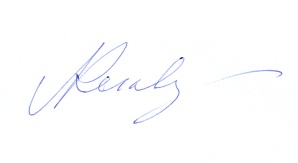 Normunds Reinbergs16/01/2018